Oxfordshire County Council				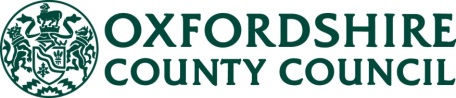 Oxfordshire Minerals and Waste Local Plan 		Recycled & Secondary Aggregates and Waste Management DevelopmentSite Nomination Form                                                       August 2018USE THIS FORM TO PUT FORWARD AN EXISTING OR NEW RECYCLED OR SECONDARY AGGREGATES OR WASTE MANAGEMENT SITE FOR POSSIBLE INCLUSION IN THE OXFORDSHIRE MINERALS AND WASTE LOCAL PLAN: PART 2 – SITE ALLOCATIONS PLANFor those site nominations that were submitted prior to 2018 and were not confirmed during the consultation in January 2018, there are a number of new questions. These are marked with a double asterisk**1.  General InformationIf you have previously made a nominationPlease confirm:I wish to proceed with the nomination: (please complete sections 2 – 4, update throughput information in section 6 and any new questions on this form – marked with a double asterisk**) If you feel your nomination would be better supported by completing the updated nomination form, then please do so.(If you confirmed your site nomination in January 2018 you are only required to complete this form if circumstances/details have changed.) orI no longer wish to proceed with this nomination: (please complete site details and return this form to the Minerals and Waste Policy Team, details below) )2.	Nominee Details3.  Agent Details4.  Site Details5. Site Plan6.  Existing Sites A.   LANDFILL FACILITIES ONLY:B. NON-LANDFILL FACILITIES ONLY (inc. facilities at landfill sites):(For temporary facilities)7.  Potential New Development 8.  Any Other Relevant Information9. Ownership Details10. Data Protection and Freedom of Information Signed …………………………………………………………….…………………On behalf of (if applicable) ……………………………………………………....Date ………………………………………………………………………………….Completed nominations should be returned by 4.00pm 3rd October 2018 to:Minerals and Waste Policy Team Strategic Infrastructure and PlanningOxfordshire County CouncilCounty HallNew RoadOxford OX1 1NDDirect line: 	07392 318899| 07741607726Email:  	mineralsandwasteplanconsultation@oxfordshire.gov.ukWebsite: 	https://www.oxfordshire.gov.uk/cms/content/new-minerals-and-waste-local-planContact NameCompany Company DetailsAddress: Address: Company DetailsTel: E-mail: Contact NameCompany Company DetailsAddress: Address: Company DetailsTel: E-mail: **(new question)Is this the preferred person to contact? (please tick)**(new question)Is this the preferred person to contact? (please tick)**(new question)Is this the preferred person to contact? (please tick)Site NameAddressOS Map Ref (6 figures):OS Map Ref (6 figures):Total Area in Hectares:Have you included a site plan identifying the site boundary and access?YesType of waste:Type of waste:Type of waste:Type of waste:Type of waste:Type of waste:EA Licence No:EA Licence No:EA Licence No:Date issued:Date issued:Date issued:Waste received (tpa)2016:2016:2016:2017:2017:Original voidspace (m3)Original voidspace (m3)Date:Remaining voidspace (m3)Remaining voidspace (m3)Date:Permitted lifetime (include details of planning permission)Permitted lifetime (include details of planning permission)Expected lifetime (if different to above)Expected lifetime (if different to above)Current levels and types of traffic movement (daily):Current levels and types of traffic movement (daily):Current levels and types of traffic movement (daily):Current levels and types of traffic movement (daily):Current levels and types of traffic movement (daily):Current levels and types of traffic movement (daily):Type of facilityType of facilityType of waste(s) acceptedType of waste(s) acceptedLicence No:
(for a crusher producing recycled aggregate this may have been issued by the District Council, not the Env. Agency)Licence No:
(for a crusher producing recycled aggregate this may have been issued by the District Council, not the Env. Agency)Licence No:
(for a crusher producing recycled aggregate this may have been issued by the District Council, not the Env. Agency)Licence No:
(for a crusher producing recycled aggregate this may have been issued by the District Council, not the Env. Agency)Date issued:Licensed capacity (tpa):Licensed capacity (tpa):Licensed capacity (tpa):Operator’s assessed capacity (tpa):Operator’s assessed capacity (tpa):Throughput (last 3 years)2017:2016:2015:2017:2016:2015:2017:2016:2015:2017:2016:2015:Amount recycled, composted, or recovered (last 3 years)2017:2016:2015:2017:2016:2015:2017:2016:2015:2017:2016:2015:Residue (last 3 years)2017:2016:2015:2017:2016:2015:2017:2016:2015:2017:2016:2015:Current levels and types of traffic movement (daily):Current levels and types of traffic movement (daily):Current levels and types of traffic movement (daily):Current levels and types of traffic movement (daily):Current levels and types of traffic movement (daily):Expected lifetime:Planning Permission Reference(s):Description of development or facility:Description of development or facility:Type of waste to be handled**(new question) Define the process in terms of the waste hierarchy (i.e. preparing for reuse, recycling, reuse, recovery, disposal)Expected lifetime (if temporary facility)Expected capacity (tpa)Amount to be recycled, composted, or recovered (tpa) (if relevant)Potential levels and types of new traffic movements (daily), please differentiate between HGVs and other vehicles:If temporary, what restoration is proposed for the site, and how will this achieve a net gain in biodiversity?**(new question)When could the site commence operations?e.g.  Restoration & after use (for landfill sites); proposals for mitigation of any environmental impacts; reference to any detailed plans submitted etc.Are you/your company the site land owner? Are you/your company the site land owner? Are you/your company the site land owner? YesNoIf no, what is the period of unexpired lease?If no, what is the period of unexpired lease?If no, what is the period of unexpired lease?Please give contact details of the land owner and indicate whether the proposal has the support of the land owner:Please give contact details of the land owner and indicate whether the proposal has the support of the land owner:Please give contact details of the land owner and indicate whether the proposal has the support of the land owner:Please give contact details of the land owner and indicate whether the proposal has the support of the land owner:Please give contact details of the land owner and indicate whether the proposal has the support of the land owner:Contact NameContact DetailsAddress: Address: Address: Address: Contact DetailsTel: E-mail: E-mail: E-mail: 